2015年注册会计师综合阶段新旧考试大纲对比2015年综合阶段大纲变化总体情况：2015年大纲中英文分值由原来的22分必做题改为试卷一5分的选做题。变化比较大，其中会计部分新增“合营安排的会计处理”、“所有者权益”、“职工薪酬”、“或有事项”、“政府补助”、“股份支付”、“租赁”章节，删除“会计政策、会计估计变更和差错更正”一章；审计部分新增“其他特殊项目的审计”、“信息技术对审计的影响”章节；税法部分新增“国际税收”一章；财管部分主要是标题名称发生了变化，同时新增“作业成本计算”一章。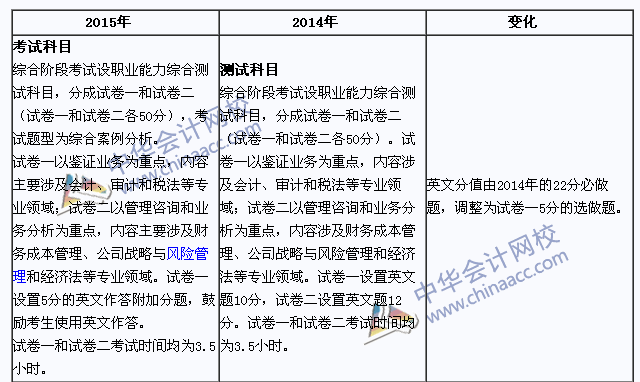 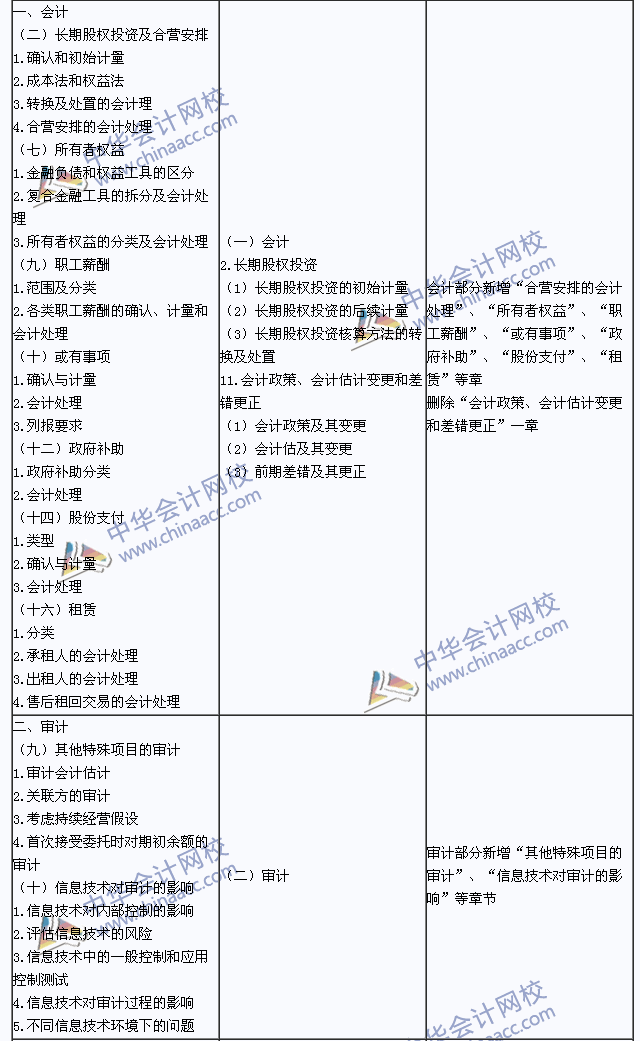 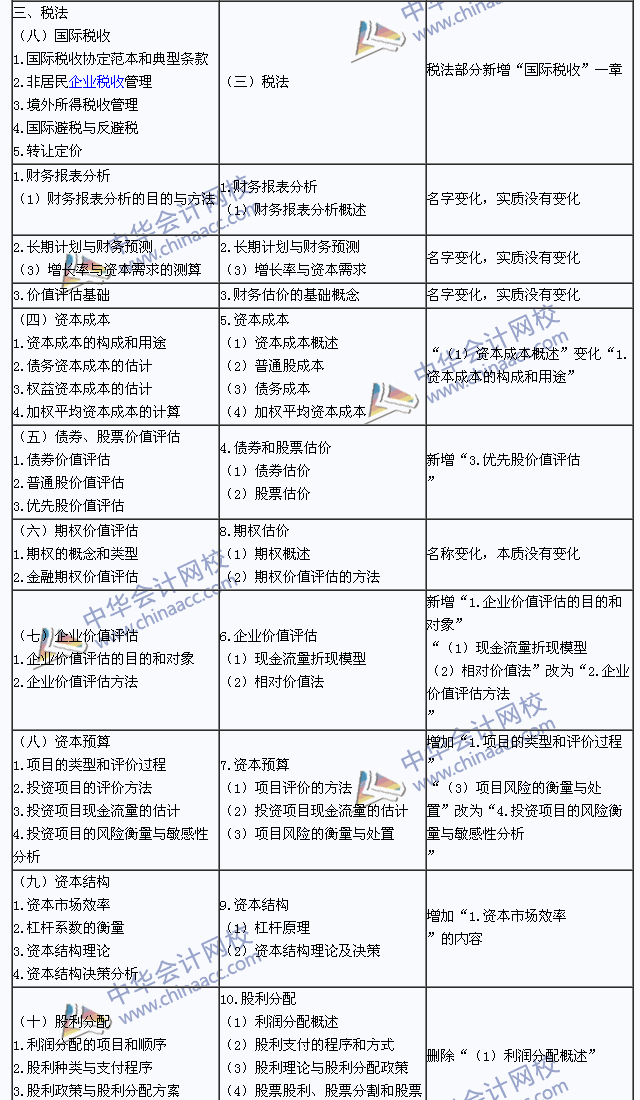 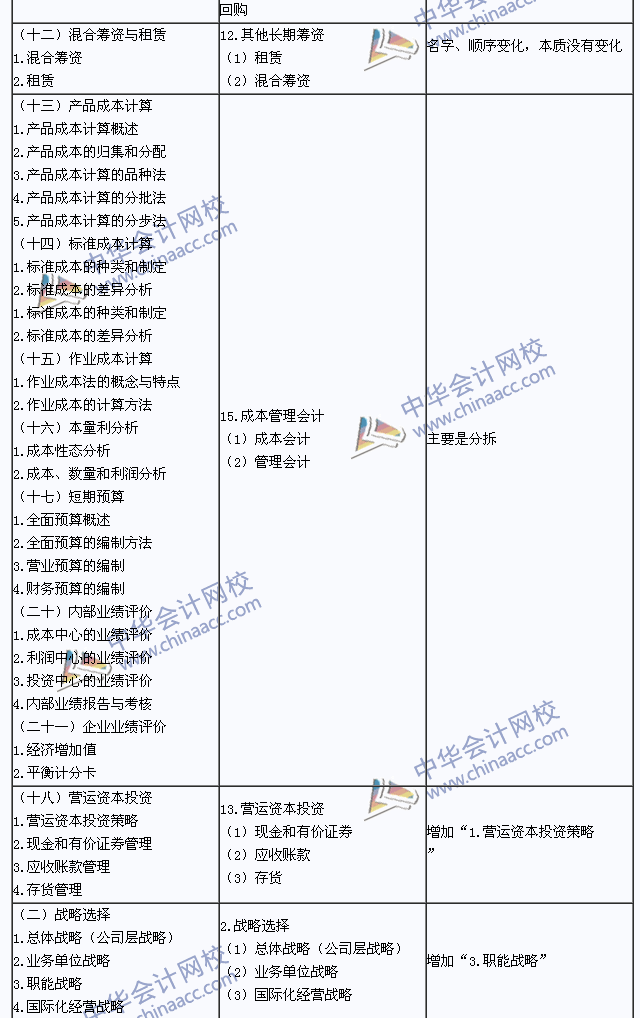 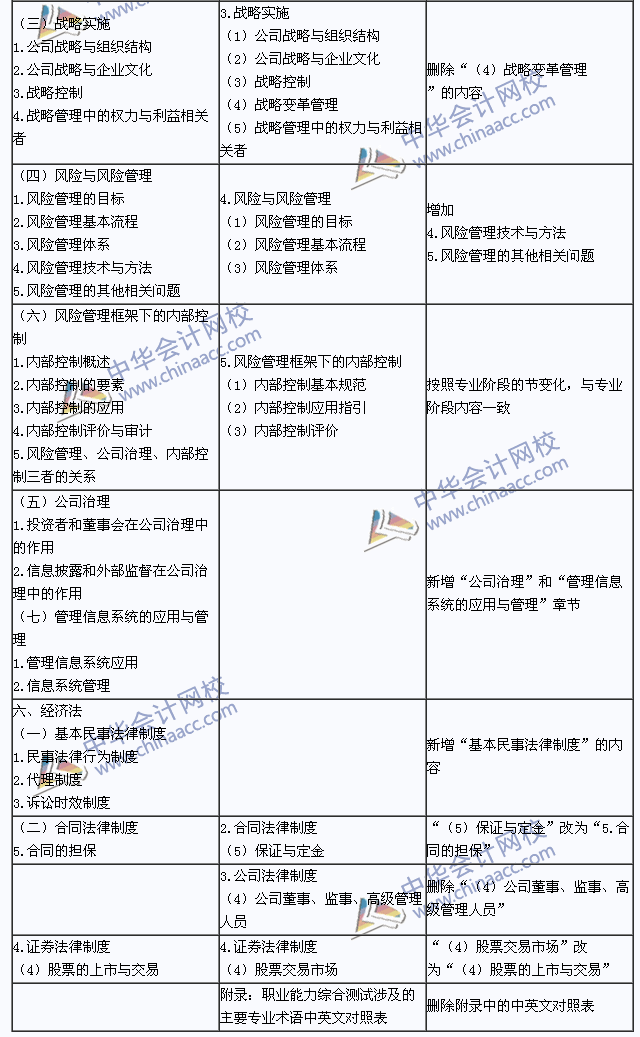 